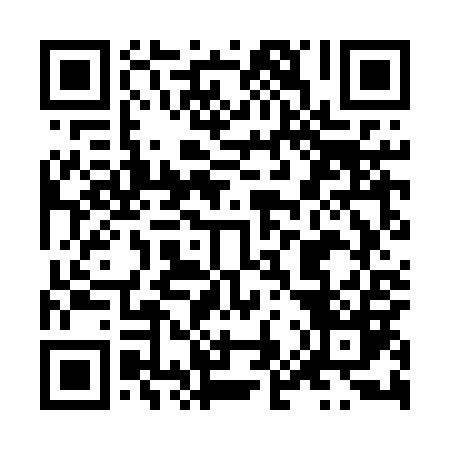 Ramadan times for Kolonia Markowo, PolandMon 11 Mar 2024 - Wed 10 Apr 2024High Latitude Method: Angle Based RulePrayer Calculation Method: Muslim World LeagueAsar Calculation Method: HanafiPrayer times provided by https://www.salahtimes.comDateDayFajrSuhurSunriseDhuhrAsrIftarMaghribIsha11Mon4:134:136:0711:543:455:425:427:3012Tue4:104:106:0511:543:475:445:447:3213Wed4:084:086:0211:533:485:465:467:3414Thu4:054:056:0011:533:505:475:477:3615Fri4:024:025:5811:533:515:495:497:3816Sat4:004:005:5511:533:535:515:517:4017Sun3:573:575:5311:523:545:535:537:4218Mon3:553:555:5111:523:555:555:557:4419Tue3:523:525:4811:523:575:565:567:4620Wed3:493:495:4611:513:585:585:587:4821Thu3:473:475:4411:514:006:006:007:5022Fri3:443:445:4111:514:016:026:027:5223Sat3:413:415:3911:514:026:036:037:5424Sun3:383:385:3611:504:046:056:057:5625Mon3:353:355:3411:504:056:076:077:5826Tue3:333:335:3211:504:076:096:098:0127Wed3:303:305:2911:494:086:106:108:0328Thu3:273:275:2711:494:096:126:128:0529Fri3:243:245:2511:494:116:146:148:0730Sat3:213:215:2211:484:126:166:168:0931Sun4:184:186:2012:485:137:177:179:121Mon4:154:156:1812:485:147:197:199:142Tue4:124:126:1512:485:167:217:219:163Wed4:094:096:1312:475:177:237:239:194Thu4:064:066:1112:475:187:247:249:215Fri4:034:036:0812:475:207:267:269:236Sat4:004:006:0612:465:217:287:289:267Sun3:573:576:0412:465:227:307:309:288Mon3:543:546:0112:465:237:317:319:319Tue3:513:515:5912:465:257:337:339:3310Wed3:483:485:5712:455:267:357:359:36